Chewelah Arts Guild Minutes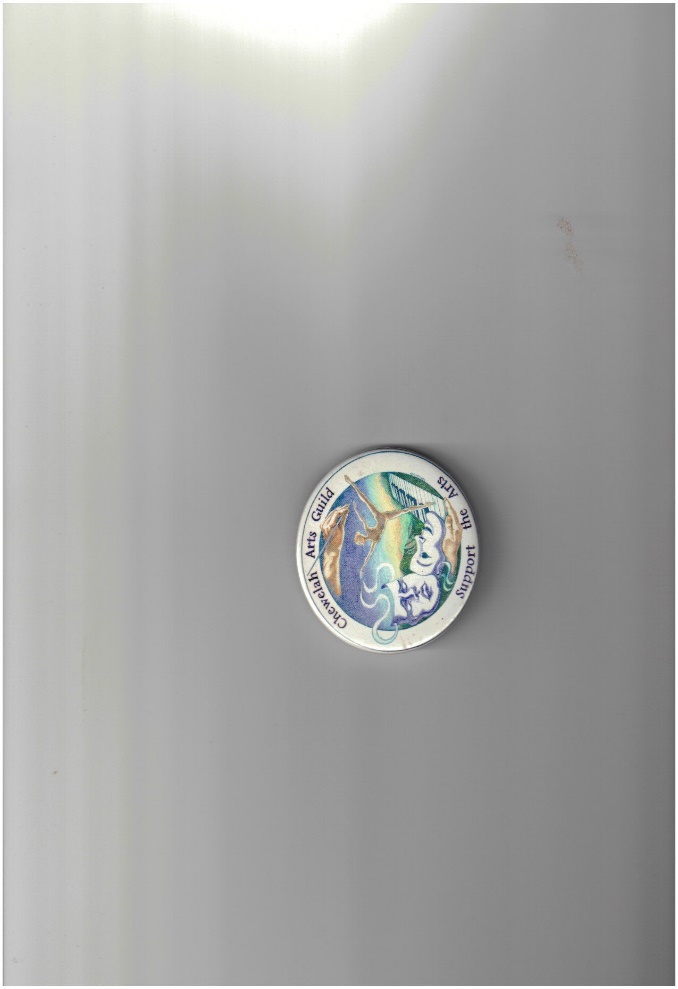 Meeting COVID-19 Virtual MeetingJuly 21, 20205:30 p.m.Meeting called to order by President Indigo Kennedy
MINUTES: The CAG June 16, 2020 Meeting Minutes: Suzanne Moved to accept the June 16, 2020 minutes as written, Leslie Seconded, Motion carried.CORRESPONDANCE : Diane K. - The Chewelah Chamber of Commerce thanked us for renewing our membership. TREASURERS REPORT: Diane E – stated that we paid the entry fee for the Home and Garden Show in January that didn’t happen. The payment could be carried over until next year or we can request a refund. Diane E. said it would be cleaner to ask for a refund because they may not have a show in 2021. Diane K. will request a refund.Diane E said that the Earls generously donated $500 for the Pencil Drawing and they have also donated to MOM in the past. It was discussed that we not ask them for MOM donations because we don’t want to take advantage of their generosity. Diane Kinzler presented the treasurer report for this meeting. Diane reported bank balances; Checking $33,733.26 Savings $1,747.88, CD $5,716.59 and PayPal $382.26 for a total of $41,579.99. Diane E.  Moved to accept the Treasurer’s report as written, Leslie Seconded, Motion carried.UPCOMING/RECENT EVENTS, ACTIVITIES and REPORTSRoadside Cleanup: This service was cancelled for July.Summer Art Camp: This event is cancelled. Light Up the Park: The date is set for October 24, 2020. Betty asked if anyone had contacted the farmers in the area. She went on to state that when the pumpkins are carved there would be no problem with safe distancing and then we can still set them up on tables in the park. Leslie asked how many pumpkins did Betty think would be carved. Betty replied 200. Tom brought up the subject again that we need pumpkins donated for this event. Larah had mentioned to Brandon that things were happening so she needs to be contacted to find out how far along we are at this time. Betty said she will reach out to Larah.Joy to the World: Diane E. called Robert and invited him to this meeting because Joy was on the agenda.  He said he doesn’t know if we would be allowed to hold anevent that size due to social distancing. He stated we should postpone Joy to the World for a year. Music on the Mountain: Diane E. also reported that the Vinson fund application came to our PO box and she forwarded it to Robert, he said he would go ahead and apply for it, he has to apply  by December 31st for next year. Tom stated that we were awarded $1,000 for hotel/motel grant money for 2020 and it will disappear if we don’t hold the event this year. OLD BUSINESSArtist Sunday: Indigo mentioned that this is moving forward. For more information refer to this link. : https://artistsunday.com/partner:Storage Units: Tom talked to Diane E. and Diane K. and also talked to Frank Sety. Our  current unit is 8’x8’x14’ and we pay $300 annually. The unit across from it is much smaller, 8’x8’x8’, and we will see if we can obtain that space to store the quilt racks at an additional cost. Tom said he would talk to Frank. NEW BUSINESSBy-Laws: A committee will be formed to review and/or renew the By-Laws at a future meeting. Tom stated that the By-Laws do need to be reviewed and changed. He is willing to work on that committee when it is formed. Indigo, Tom and Betty are on the committee. Indigo suggested they have a zoom meeting or meet at the park to discuss needed changes.Arts Relief Grant: Diane E, Susanne and Diane K have been meeting and working on this grant.  Diane stated that we need to get the grant papers signed and then we will need a group of people who want to work on the grant ideas and move the projects forward. Diane E went on to share what the main thrust of the application allows. We don’t need to tell the CARES Act Relief Committee how we are going to spend this money in advance, we need to sign the contract, get the $4000 grant then go forward. The expenditures must be made during the period of July 1st through December 31st 2020. We need to justify how we spent that money by June 2021. The following ideas for using the grant monies have been suggested: A projector which would cost between $800 - $1,500 Storage and shelving for re-organizing the CAG office CAG stationary and envelopes New brochures The CAG office lease Leslie suggested a drying rack that Tom Distler will build. An “Etsy” style website. During the discussion it was brought up that the Farmers Market Christmas Fair & the Valley Craft Fair are not going to happen this year and both Fairs feature the works of local artists. In support of our area artists a local Etsy style Website was discussed. If we could find a Webmaster we could pay someone $25 an hour using this grant. STANDING COMMITTEE :Membership: Diane E. stated this is not on the treasures report yet but we received $245 in donations and $370 in membership dues (15 memberships). 59% of our membership has renewed compared to 2019. Many members have made donations along with their dues. We have received a number of positive personal comments. It’s a testament to CAG and how we have supported the arts and culture for 21 years. They know we will be back and they want to help us.PACA: Tom stated they are going to use money that has been set aside to build the North addition which is 20’ x 60’ storage area and putting black insulation on the outside walls. There is interest in an outside venue for performances. This would be an major advantage with social distancing. Creative District: Indigo is excited about getting a working Website. Diane E. said there was a virtual convention that 4 people attended. They came back stating that our Creative district is very unique because it is grass roots oriented and volunteer driven.  Website/Facebook/ Publicity/ Social Media – Indigo said Diane K. is doing a great job. EVENTS/ACTIVITIES/REPORTSRainbow Grant: Deadline is October 7th.UPCOMING EVENTS:Chewelah Arts Guild Meeting: August 18, 2020 at 5:30 p.m. - Indigo will let us know if it will be held in person (outside) or virtual. Meeting Adjourned at 6:55Respectfully, Anita Talbott, SecretaryMembers present, Tom Bristol, Indigo Kennedy, Leslie Kristianson, Susanne Griepp,  Diane Evens, Diane Kinzler, Betty Myers, Gail Churape and Anita Talbott